МИНОБРНАУКИ РОССИИ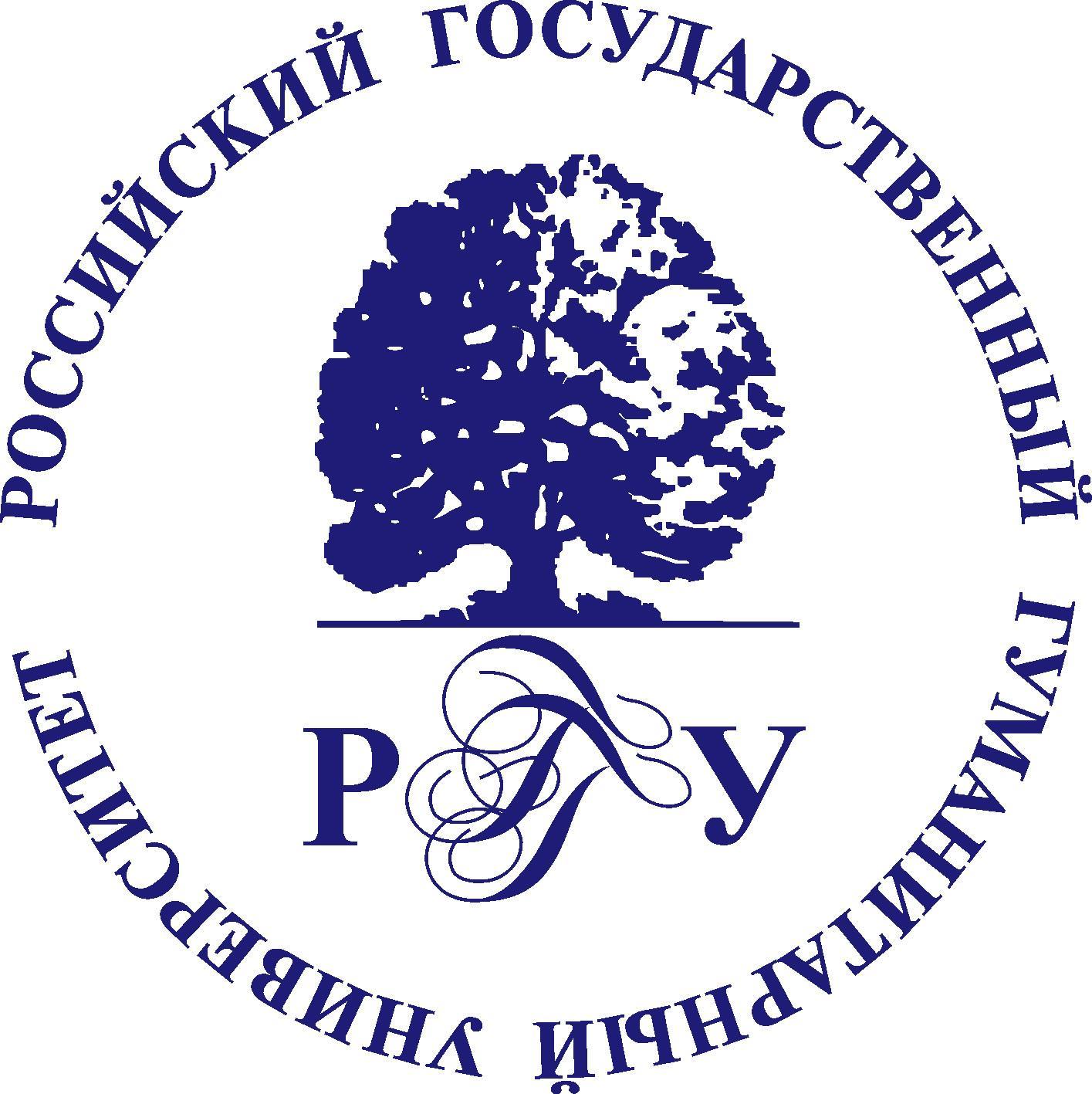 Федеральное государственное бюджетное образовательное учреждениевысшего образования«Российский государственный гуманитарный университет»(ФГБОУ ВО «РГГУ»)РАСПОРЯЖЕНИЕот ______________                                                                        №_________________МоскваО проведении “Название мероприятия”С целью поддержки студенческих инициатив в рамках реализации университетом плана мероприятий культурно-массовой, спортивно-оздоровительной и воспитательной работы со студентами РГГУ, Календарного плана воспитательной работы РГГУ на 2023-2024 учебный год:Провести “Название мероприятия” (далее – Мероприятие) в аудитории №ххх №ххх корпуса дата (хх.хх.хххх года) во внеучебное время с хх:хх до хх:хх.Утвердить программу Мероприятия (приложение). И.о. начальника отдела по организационной работе со студентами Управления по работе со студентами обеспечить информирование студентов РГГУ.Руководителю студенческого объединения «______________» ФИО обеспечить организацию Мероприятия.Ответственному за организацию Мероприятия в соответствии с заявкой №ххх от хх.хх.20хх года, поступившей от Название студенческого объединения, в течение 2-х рабочих дней после проведения Мероприятия предоставить итоговый пресс-релиз в отдел по организационной работе со студентами Управления по работе со студентами (e-mail: dep_ors@rggu.ru), а также разместить его в социальных сетях студенческого объединения, ответственного за проведение Мероприятия.Ответственным за исполнение настоящего распоряжения назначить начальника Управления по работе со студентами Балашова М.Н.Проректор по молодежной политике и социальной работе                                            			        И.Р. БолквадзеВизы согласования:Начальник Управления по работе со студентами____________ М.Н. БалашовПриложение УТВЕРЖДЕНА Распоряжением РГГУ от 		 № 		Программа «Название мероприятия» дата мероприятия.В программе указывается: Цель проведения мероприятияМесто проведения мероприятияВремя проведения мероприятия Составные части программы